SCIENCE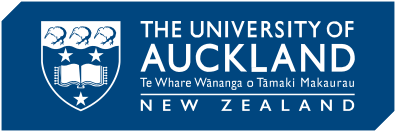 SCHOOL OF PSYCHOLOGY––––––––––––––––––––––––––––––––––––––––––––––Professor Nicola GaveyScience Centre23 Symonds Street, Auckland, New Zealand 
T +64 9 923 8557E n.gavey@auckland.ac.nzW www.psych.auckland.ac.nzThe University of AucklandPrivate Bag 92019Auckland 1142 New Zealand––––––––––––––––––––––––––––––––––––––––––––––The RS Study  Participant Demographics Form COMPLETED BY PARTICIPANT If there are any of these questions you prefer not to answer, you may leave them blank: Age?  Gender? Ethnicity?  (tick as many as apply)⃝  Chinese  ⃝  Cook Islands Maori ⃝  Indian ⃝  Māori ⃝  Niuean ⃝  Pākehā / New Zealand European ⃝  Samoan ⃝  Tongan ⃝  Other (such as Dutch, Japanese, Tokelauan)Please specify:  ________________________________________What country do you call home? ⃝  New Zealand ⃝  Other country. Please specify:  Sexuality? Are you currently in relationship? ⃝  No ⃝  Yes ⃝  Other Please specify:  ________________________________________What is your highest educational qualification?   What is your current occupation?  (tick as many as apply)⃝  Not in paid employment ⃝  In part-time employment (If yes, what kind of work?) ⃝  In full-time employment (If yes, what kind of work?) ⃝  In part-time university or other tertiary study⃝  In full-time university or other tertiary study ⃝  Working in a voluntary, unpaid capacity (If yes, what kind of work?) ⃝  Retired⃝  OtherPlease specify:  ________________________________________Do you live with a long-term disability or health condition?⃝  Yes (prefer not to specify) ⃝  Yes, please specify:⃝  No⃝  Prefer not to sayApproved by the University of Auckland Human Participants Ethics Committee on 24/06/2021 for three years. Reference Number UAHPEC22374.